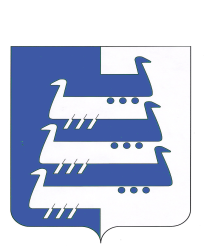 АДМИНИСТРАЦИЯ НАВОЛОКСКОГО ГОРОДСКОГО ПОСЕЛЕНИЯКИНЕШЕМСКОГО МУНИЦИПАЛЬНОГО РАЙОНАПОСТАНОВЛЕНИЕ     от 03.03.2021г.   № 57О внесении изменения в Положение о порядке размещения сведений о доходах, расходах, об имуществе и обязательствах имущественного характера, представленных муниципальными служащими Наволокского городского поселения и руководителями муниципальных учреждений Наволокского городского поселения, на официальном сайте Наволокского городского поселения и предоставления этих сведений общероссийским средствам массовой информации для опубликования В соответствии с частью 4.3 статьи 12.1 Федерального закона от 25 декабря 2008 года № 273-ФЗ «О противодействии коррупции», частью 7.4 Федерального закона от 6 октября 2003 года № 131-ФЗ «Об общих принципах организации местного самоуправления в Российской Федерации», учитывая Указ Президента Российской Федерации от 10.12.2020 № 778 «О мерах по реализации отдельных положений Федерального закона «О цифровых финансовых активах, цифровой валюте и о внесении изменений в отдельные законодательные акты Российской Федерации», руководствуясь статьями 9, 12, 39 и 66 Устава Наволокского городского поселения Кинешемского муниципального района Ивановской области, Администрация Наволокского городского поселения постановляет:1. Подпункт «г» пункта 5 Положения о порядке размещения сведений о доходах, расходах, об имуществе и обязательствах имущественного характера, представленных муниципальными служащими Наволокского городского поселения и руководителями муниципальных учреждений Наволокского городского поселения, на официальном сайте Наволокского городского поселения и предоставления этих сведений общероссийским средствам массовой информации для опубликования, утвержденного постановлением Администрации Наволокского городского поселения от 09 октября 2018 года №371 «О порядке размещения сведений о доходах, расходах, об имуществе и обязательствах имущественного характера, представленных муниципальными служащими Наволокского городского поселения и руководителями муниципальных учреждений Наволокского городского поселения, на официальном сайте Наволокского городского поселения и предоставления этих сведений общероссийским средствам массовой информации для опубликования, изложить в следующей редакции:«г) сведения об источниках получения средств, за счет которых совершены сделки (совершена сделка) по приобретению земельного участка, другого объекта недвижимого имущества, транспортного средства, ценных бумаг (долей участия, паев в уставных (складочных) капиталах организаций), цифровых финансовых активов, цифровой валюты, если общая сумма таких сделок (такой сделки) превышает общий доход муниципального служащего (руководителя учреждения) и его супруги (супруга) за три последних года, предшествующих отчетному периоду.».2. Опубликовать настоящее решение в газете «Наволокский вестник» и разместить на официальном сайте Наволокского городского поселения Кинешемского муниципального района www.navoloki.ru в информационно –телекоммуникационной сети «Интернет».3. Настоящее постановление вступает в силу после его официального опубликования. Глава Наволокского городского поселения                                 А.А. Костин